MeghívóA Ráday Könyvtár szeretettel várja az érdeklődőket Petrőczi Éva Évamesék szépiábancímű, a Katica Könyv Műhely kiadásában megjelent negyvenedik könyvének premierjére, amely Ladócsy László húsz grafikájávalés egyéb témák mellett sok adventi-karácsonyi írással várja a publicisztika, a kispróza és a líra barátait.Közreműködik: Csörsz Rumen István Tinódi lant-díjas régizenészmegzenésített Petrőczi-versekkel és karácsonyi muzsikával.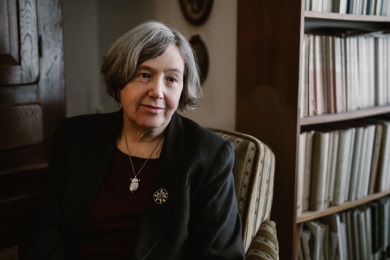 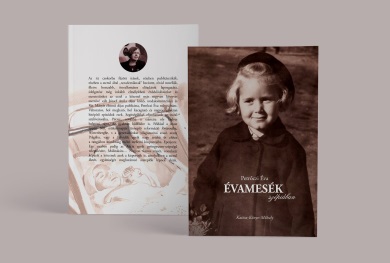 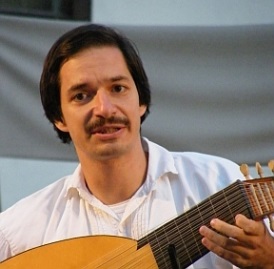 Időpont: 2017. december 7., csütörtök, du. 17.30.Helyszín: Ráday Könyvtár, 1092. Budapest, Ráday u. 28. földszint, a hosszú udvari tornác végében, balraAz előadást kötetlen beszélgetés, dedikálás és szeretetvendégség követi, a közönségnek egymeglepetés-vetítés is készült, a kötet anyagához kötődő archív képekből!